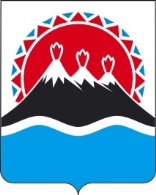 П О С Т А Н О В Л Е Н И ЕПРАВИТЕЛЬСТВА КАМЧАТСКОГО КРАЯ             г. Петропавловск-КамчатскийПРАВИТЕЛЬСТВО ПОСТАНОВЛЯЕТ: 1. Внести в приложение к постановлению Правительства Камчатского края от 08.08.2016 № 311-П «Об утверждении Примерного положения о системе оплаты труда работников краевых государственных учреждений, подведомственных Аппарату Губернатора и Правительства Камчатского края» изменение, изложив раздел 2 в следующей редакции:«2.1. Рекомендуемые размеры окладов (должностных окладов) работников учреждений, осуществляющих деятельность по видам экономической деятельности "Деятельность гостиниц и прочих мест для временного проживания", "Управление имуществом, находящимся в государственной собственности", устанавливаются:1) на основе отнесения занимаемых ими должностей к ПКГ по должностям служащих, утвержденным:а) Приказом Министерства здравоохранения и социального развития Российской Федерации от 29.05.2008 N 247н "Об утверждении профессиональных квалификационных групп общеотраслевых должностей руководителей, специалистов и служащих»:б) Приказом Министерства здравоохранения и социального развития Российской Федерации от 06.08.2007 N 526 "Об утверждении профессиональных квалификационных групп должностей медицинских и фармацевтических работников»:в) Приказом Министерства здравоохранения и социального развития Российской Федерации от 18.07.2008 № 342н «Об утверждении профессиональных квалификационных групп должностей работников печатных средств массовой информации»:                                                                                                       »;«2.2. Рекомендуемые размеры окладов (должностных окладов) работников учреждений, осуществляющих деятельность по виду экономической деятельности "Деятельность органов государственной власти субъектов Российской Федерации (республик, краев, областей), кроме судебной власти, представительств исполнительных органов государственной власти субъектов Российской Федерации при Президенте Российской Федерации", устанавливаются на основе отнесения занимаемых ими должностей к ПКГ по должностям служащих, утвержденным Приказом Министерства здравоохранения и социального развития Российской Федерации от 29.05.2008 N 247н "Об утверждении профессиональных квалификационных групп общеотраслевых должностей руководителей, специалистов и служащих»: »;«2.3. Рекомендуемые размеры окладов (должностных окладов) работников учреждений, осуществляющих деятельность по виду экономической деятельности "Перевозки пассажиров сухопутным транспортом нерегулярные", устанавливаются на основе отнесения занимаемых ими должностей к ПКГ по должностям служащих, утвержденным:1) Приказом Министерства здравоохранения и социального развития Российской Федерации от 29.05.2008 N 247н "Об утверждении профессиональных квалификационных групп общеотраслевых должностей руководителей, специалистов и служащих»:2) Приказом Министерства здравоохранения и социального развития Российской Федерации от 06.08.2007 N 526 "Об утверждении профессиональных квалификационных групп должностей медицинских и фармацевтических работников»:»;«2.4. Рекомендуемые размеры окладов (должностных окладов) работников учреждений, осуществляющим деятельность по видам экономической деятельности "Деятельность в области исполнительских искусств", "Деятельность вспомогательная, связанная с исполнительскими искусствами", устанавливаются на основе отнесения занимаемых ими должностей к ПКГ по должностям служащих, утвержденным:1) Приказом Министерства здравоохранения и социального развития Российской Федерации от 29.05.2008 N 247н "Об утверждении профессиональных квалификационных групп общеотраслевых должностей руководителей, специалистов и служащих:2) Приказом Министерства здравоохранения и социального развития Российской Федерации от 31.08.2007 N 570 "Об утверждении профессиональных квалификационных групп должностей работников культуры, искусства и кинематографии":3) Приказом Министерства здравоохранения и социального развития Российской Федерации от 14.03.2008 N 121н "Об утверждении профессиональных квалификационных групп профессий рабочих культуры, искусства и кинематографии":»;«2.5. Рекомендуемые размеры окладов (должностных окладов) работников учреждений, осуществляющим деятельность по виду экономической деятельности "Деятельность информационных агентств", устанавливаются:1) на основе отнесения занимаемых ими должностей к ПКГ по должностям служащих, утвержденным:а) Приказом Министерства здравоохранения и социального развития Российской Федерации от 29.05.2008 N 247н "Об утверждении профессиональных квалификационных групп общеотраслевых должностей руководителей, специалистов и служащих»:б) Приказом Министерства здравоохранения и социального развития Российской Федерации от 18.07.2008 N 341н "Об утверждении профессиональных квалификационных групп должностей работников телевидения (радиовещания):в) Приказом Министерства здравоохранения и социального развития Российской Федерации от 18.07.2008 N 342н "Об утверждении профессиональных квалификационных групп должностей работников печатных средств массовой информации":2) по должностям, не вошедшим в ПКГ и утвержденным Приказом Министерства труда и социальной защиты Российской Федерации от 17.01.2017 № 40н «Об утверждении профессионального стандарта «Графический дизайнер»:».2. Внести в приложение к постановлению Правительства Камчатского края от 08.08.2016 № 311-П «Об утверждении Примерного положения о системе оплаты труда работников краевых государственных учреждений, подведомственных Аппарату Губернатора и Правительства Камчатского края» изменение, изложив раздел 3 в следующей редакции:«3.1. Рекомендуемые размеры окладов (должностных окладов) работников учреждений, осуществляющих деятельность по видам экономической деятельности "Деятельность гостиниц и прочих мест для временного проживания", "Управление имуществом, находящимся в государственной собственности", устанавливаются на основе отнесения занимаемых ими должностей к ПКГ профессий рабочих, утвержденным Приказом Министерства здравоохранения и социального развития Российской Федерации от 29.05.2008 N 248н "Об утверждении профессиональных квалификационных групп общеотраслевых профессий рабочих»:»;«3.2. Рекомендуемые размеры окладов (должностных окладов) работников учреждений, осуществляющих деятельность по виду экономической деятельности "Деятельность органов государственной власти субъектов Российской Федерации (республик, краев, областей), кроме судебной власти, представительств исполнительных органов государственной власти субъектов Российской Федерации при Президенте Российской Федерации", устанавливаются на основе отнесения занимаемых ими должностей к ПКГ профессий рабочих, утвержденным Приказом Министерства здравоохранения и социального развития Российской Федерации от 29.05.2008 N 248н "Об утверждении профессиональных квалификационных групп общеотраслевых профессий рабочих»:»;«3.3. Рекомендуемые размеры окладов (должностных окладов) работников учреждений, осуществляющим деятельность по виду экономической деятельности "Перевозки пассажиров сухопутным транспортом нерегулярные", устанавливаются на основе отнесения занимаемых ими должностей к ПКГ профессий рабочих, утвержденным Приказом Министерства здравоохранения и социального развития Российской Федерации от 29.05.2008 N 248н "Об утверждении профессиональных квалификационных групп общеотраслевых профессий рабочих»:»;«3.4. Рекомендуемые размеры окладов (должностных окладов) работников учреждений, осуществляющим деятельность по видам экономической деятельности "Деятельность в области исполнительских искусств", "Деятельность вспомогательная, связанная с исполнительскими искусствами", устанавливаются на основе отнесения занимаемых ими должностей к ПКГ профессий рабочих, утвержденным Приказом Министерства здравоохранения и социального развития Российской Федерации от 29.05.2008 N 248н "Об утверждении профессиональных квалификационных групп общеотраслевых профессий рабочих»:»;«3.5. Рекомендуемые размеры окладов (должностных окладов) работников учреждений, осуществляющим деятельность по виду экономической деятельности "Деятельность информационных агентств", устанавливаются на основе отнесения занимаемых ими должностей к ПКГ профессий рабочих, утвержденным Приказом Министерства здравоохранения и социального развития Российской Федерации от 29.05.2008 N 248н "Об утверждении профессиональных квалификационных групп общеотраслевых профессий рабочих»:                                                                                                          ».
3. Настоящее постановление вступает в силу через 10 дней после дня его официального опубликования и распространяется на правоотношения, возникающие с 1 января 2019 года.Губернатор Камчатского края					   В.И. ИлюхинСОГЛАСОВАНО:Пояснительная запискак проекту постановления Правительства Камчатского края «О внесенииизменения в приложение к постановлению Правительства Камчатского края                      от 08.08.2016 № 311-П «Об утверждении Примерного положения о системе оплаты труда работников краевых государственных учреждений, подведомственных Аппарату Губернатора и Правительства  Камчатского края»Настоящий проект постановления разработан в соответствии со статьей 6 Закона Камчатского края от 19.11.2018  № 272 «О краевом бюджете на 2019 год и на плановый период 2020 и 2021 годов» (далее – Закон о краевом бюджете на 2019 год) в целях индексации с 1 января 2019 года на 4,3 % заработной платы работников краевых государственных учреждений, подведомственных Аппарату Губернатора и Правительства  Камчатского края.Реализация настоящего постановления Правительства Камчатского края потребует дополнительного финансирования из краевого бюджета, данные ассигнования предусмотрены Законом о краевом бюджете на 2019 год.04.12.2018 проект постановления размещен на официальном сайте исполнительных органов государственной власти Камчатского края в сети «Интернет» для проведения в срок 13.12.2018 включительно независимой антикоррупционной экспертизы. По итогам ее проведения экспертных заключений не поступало.Проект постановления не подлежит оценке регулирующего воздействия в соответствии с постановлением правительства Камчатского края от 06.06.2013 № 233-П «Об утверждении Порядка проведения оценки регулирующего воздействия проектов нормативных правовых актов Камчатского края и экспертизы нормативных правовых актов Камчатского края».№О внесении изменений в приложение            к постановлению Правительства Камчатского края от 08.08.2016 № 311-П «Об утверждении Примерного положения о системе оплаты труда работников краевых государственных учреждений, подведомственных Аппарату Губернатора и Правительства Камчатского края»Профессиональная квалификационная группаКвалификационный уровеньРекомендуемые размеры окладов(должностных окладов), рублей"Общеотраслевые должности служащих первого уровня"1 квалификационный уровень4809"Общеотраслевые должности служащих первого уровня"2 квалификационный уровень 5285«Общеотраслевые должности служащих второго уровня»1 квалификационный уровень5817«Общеотраслевые должности служащих второго уровня»2 квалификационный уровень6976«Общеотраслевые должности служащих второго уровня»3 квалификационный уровень7968«Общеотраслевые должности служащих второго уровня»4 квалификационный уровень8375«Общеотраслевые должности служащих второго уровня»5 квалификационный уровень8712«Общеотраслевые должности служащих третьего уровня»1 квалификационный уровень7464«Общеотраслевые должности служащих третьего уровня»2 квалификационный уровень8293«Общеотраслевые должности служащих третьего уровня»3 квалификационный уровень8712«Общеотраслевые должности служащих третьего уровня»4 квалификационный уровень9120«Общеотраслевые должности служащих третьего уровня»5 квалификационный уровень10033«Общеотраслевые должности служащих четвертого уровня»1 квалификационный уровень8712«Общеотраслевые должности служащих четвертого уровня»2 квалификационный уровень9120«Общеотраслевые должности служащих четвертого уровня»3 квалификационный уровень10033Профессиональная квалификационная группа Квалификационный уровень Рекомендуемые размеры окладов (должностных окладов), рублей "Средний медицинский и фармацевтический персонал" 3 квалификационный уровень 5817Профессиональная квалификационная группа Квалификационный уровень Рекомендуемые размеры окладов (должностных окладов), рублей «Должности работников печатных средств массовой информации 3 уровня» 3 квалификационный уровень5977Профессиональная квалификационная группаКвалификационный уровеньРекомендуемые размеры окладов(должностных окладов), рублей"Общеотраслевые должности служащих первого уровня"1 квалификационный уровень6943"Общеотраслевые должности служащих первого уровня"2 квалификационный уровень 7377«Общеотраслевые должности служащих второго уровня»1 квалификационный уровень7702«Общеотраслевые должности служащих второго уровня»2 квалификационный уровень8136«Общеотраслевые должности служащих второго уровня»3 квалификационный уровень8570«Общеотраслевые должности служащих второго уровня»4 квалификационный уровень9004«Общеотраслевые должности служащих второго уровня»5 квалификационный уровень9492«Общеотраслевые должности служащих третьего уровня»1 квалификационный уровень10447«Общеотраслевые должности служащих третьего уровня»2 квалификационный уровень11027«Общеотраслевые должности служащих третьего уровня»3 квалификационный уровень12188«Общеотраслевые должности служащих третьего уровня»4 квалификационный уровень13000«Общеотраслевые должности служащих третьего уровня»5 квалификационный уровень13929«Общеотраслевые должности служащих четвертого уровня»1 квалификационный уровень16250«Общеотраслевые должности служащих четвертого уровня»2 квалификационный уровень20660«Общеотраслевые должности служащих четвертого уровня»3 квалификационный уровень25535Профессиональная квалификационная группаКвалификационный уровеньРекомендуемые размеры окладов(должностных окладов), рублей"Общеотраслевые должности служащих первого уровня"1 квалификационный уровень4014"Общеотраслевые должности служащих первого уровня"2 квалификационный уровень 4031«Общеотраслевые должности служащих второго уровня»1 квалификационный уровень4044«Общеотраслевые должности служащих второго уровня»2 квалификационный уровень4970«Общеотраслевые должности служащих второго уровня»3 квалификационный уровень8910«Общеотраслевые должности служащих второго уровня»4 квалификационный уровень9114«Общеотраслевые должности служащих второго уровня»5 квалификационный уровень9161«Общеотраслевые должности служащих третьего уровня»1 квалификационный уровень9277«Общеотраслевые должности служащих третьего уровня»2 квалификационный уровень9311«Общеотраслевые должности служащих третьего уровня»3 квалификационный уровень9346«Общеотраслевые должности служащих третьего уровня»4 квалификационный уровень9380«Общеотраслевые должности служащих третьего уровня»5 квалификационный уровень9415«Общеотраслевые должности служащих четвертого уровня»1 квалификационный уровень9415«Общеотраслевые должности служащих четвертого уровня»2 квалификационный уровень27477«Общеотраслевые должности служащих четвертого уровня»3 квалификационный уровень29852Профессиональная квалификационная группаКвалификационный уровеньРекомендуемые размеры окладов(должностных окладов), рублей"Средний медицинский и фармацевтический персонал" 3 квалификационный уровень 5767Профессиональная квалификационная группаКвалификационный уровеньРекомендуемые размеры окладов(должностных окладов), рублейРекомендуемые размеры окладов(должностных окладов), рублей«Общеотраслевые должности служащих четвертого уровня»3 квалификационный уровень3 квалификационный уровень27415Профессиональная квалификационная группаРекомендуемые размеры окладов(должностных окладов), рублей«Должности работников культуры, искусства и кинематографии ведущего звена» 9648-25359"Должности руководящего состава учреждений культуры, искусства и кинематографии"10789-17337Профессиональная квалификационная группа Должности служащих Рекомендуемые размеры окладов (должностных окладов), рублей Рекомендуемые размеры окладов (должностных окладов), рублей "Профессии рабочих культуры, искусства и кинематографии первого уровня" Костюмер Костюмер 8849Профессиональная квалификационная группаКвалификационный уровеньРекомендуемые размеры окладов(должностных окладов), рублей"Общеотраслевые должности служащих первого уровня"1 квалификационный уровень7377"Общеотраслевые должности служащих первого уровня"2 квалификационный уровень 7594«Общеотраслевые должности служащих второго уровня»1 квалификационный уровень7740«Общеотраслевые должности служащих второго уровня»2 квалификационный уровень7895«Общеотраслевые должности служащих второго уровня»3 квалификационный уровень8049«Общеотраслевые должности служащих второго уровня»4 квалификационный уровень8205«Общеотраслевые должности служащих второго уровня»5 квалификационный уровень8360«Общеотраслевые должности служащих третьего уровня»1 квалификационный уровень8724«Общеотраслевые должности служащих третьего уровня»2 квалификационный уровень9160«Общеотраслевые должности служащих третьего уровня»3 квалификационный уровень10101«Общеотраслевые должности служащих третьего уровня»4 квалификационный уровень10573«Общеотраслевые должности служащих третьего уровня»5 квалификационный уровень11047«Общеотраслевые должности служащих четвертого уровня»1 квалификационный уровень11519«Общеотраслевые должности служащих четвертого уровня»2 квалификационный уровень11993«Общеотраслевые должности служащих четвертого уровня»3 квалификационный уровень12466Профессиональная квалификационная группаКвалификационный уровеньРекомендуемые размеры окладов(должностных окладов), рублей"Должности работников телевидения (радиовещания) первого уровня" 7594"Должности работников телевидения (радиовещания) второго уровня" 1 квалификационный уровень7740"Должности работников телевидения (радиовещания) второго уровня" 2 квалификационный уровень8049"Должности работников телевидения (радиовещания) второго уровня" 3 квалификационный уровень8360"Должности работников телевидения (радиовещания) третьего уровня" 1 квалификационный уровень8724"Должности работников телевидения (радиовещания) третьего уровня" 2 квалификационный уровень9160"Должности работников телевидения (радиовещания) третьего уровня" 3 квалификационный уровень10101"Должности работников телевидения (радиовещания) третьего уровня" 4 квалификационный уровень10573"Должности работников телевидения (радиовещания) третьего уровня" 5 квалификационный уровень11047"Должности работников телевидения (радиовещания) четвертого уровня" 1 квалификационный уровень11519"Должности работников телевидения (радиовещания) четвертого уровня" 2 квалификационный уровень11993"Должности работников телевидения (радиовещания) четвертого уровня" 3 квалификационный уровень12466Профессиональная квалификационная группаКвалификационный уровеньРекомендуемые размеры окладов(должностных окладов), рублей"Должности работников печатных средств массовой информации первого уровня" 4373"Должности работников печатных средств массовой информации второго уровня" 1 квалификационный уровень4698"Должности работников печатных средств массовой информации второго уровня" 2 квалификационный уровень5705"Должности работников печатных средств массовой информации второго уровня" 3 квалификационный уровень6711"Должности работников печатных средств массовой информации третьего уровня" 1 квалификационный уровень7718"Должности работников печатных средств массовой информации третьего уровня" 2 квалификационный уровень8724"Должности работников печатных средств массовой информации третьего уровня" 3 квалификационный уровень9473"Должности работников печатных средств массовой информации третьего уровня" 4 квалификационный уровень10221"Должности работниковпечатных средств массовой информации четвертого уровня"1 квалификационный уровень10970"Должности работниковпечатных средств массовой информации четвертого уровня"2 квалификационный уровень11719"Должности работниковпечатных средств массовой информации четвертого уровня"3 квалификационный уровень12466Наименование должности Рекомендуемые размеры окладов (должностных окладов), рублей Дизайнер-верстальщик7836Профессиональная квалификационная группа Квалификационный уровень Рекомендуемые размеры окладов (должностных окладов), рублей "Общеотраслевые профессии рабочих первого уровня" 1 квалификационный уровень 4190"Общеотраслевые профессии рабочих первого уровня" 2 квалификационный уровень 4624"Общеотраслевые профессии рабочих второго уровня" 1 квалификационный уровень 5475"Общеотраслевые профессии рабочих второго уровня" 2 квалификационный уровень 5761"Общеотраслевые профессии рабочих второго уровня" 3 квалификационный уровень 6195"Общеотраслевые профессии рабочих второго уровня" 4 квалификационный уровень 6736Профессиональная квалификационная группа Квалификационный уровень Рекомендуемые размеры окладов (должностных окладов), рублей "Общеотраслевые профессии рабочих первого уровня" 1 квалификационный уровень 10739"Общеотраслевые профессии рабочих первого уровня" 2 квалификационный уровень 11282"Общеотраслевые профессии рабочих второго уровня" 1 квалификационный уровень 12471"Общеотраслевые профессии рабочих второго уровня" 2 квалификационный уровень 13093"Общеотраслевые профессии рабочих второго уровня" 3 квалификационный уровень 13748"Общеотраслевые профессии рабочих второго уровня" 4 квалификационный уровень 14437Профессиональная квалификационная группа Квалификационный уровень Рекомендуемые размеры окладов (должностных окладов), рублей "Общеотраслевые профессии рабочих первого уровня" 1 квалификационный уровень 3436"Общеотраслевые профессии рабочих первого уровня" 2 квалификационный уровень 3740"Общеотраслевые профессии рабочих второго уровня" 1 квалификационный уровень 4044"Общеотраслевые профессии рабочих второго уровня" 2 квалификационный уровень 4970"Общеотраслевые профессии рабочих второго уровня" 3 квалификационный уровень 6108"Общеотраслевые профессии рабочих второго уровня" 4 квалификационный уровень 7507Профессиональная квалификационная группа Квалификационный уровень Рекомендуемые размеры окладов (должностных окладов), рублей Рекомендуемые размеры окладов (должностных окладов), рублей "Общеотраслевые профессии рабочих первого уровня" 1 квалификационный уровень 1 квалификационный уровень 3991Профессиональная квалификационная группа Квалификационный уровень Рекомендуемые размеры окладов (должностных окладов), рублей "Общеотраслевые профессии рабочих первого уровня" 1 квалификационный уровень 4703"Общеотраслевые профессии рабочих первого уровня" 2 квалификационный уровень 4877"Общеотраслевые профессии рабочих второго уровня" 1 квалификационный уровень 5051"Общеотраслевые профессии рабочих второго уровня" 2 квалификационный уровень 5224"Общеотраслевые профессии рабочих второго уровня" 3 квалификационный уровень 5397"Общеотраслевые профессии рабочих второго уровня" 4 квалификационный уровень 5571Вице-губернатор Камчатского края – руководитель Аппарата Губернатора и Правительства Камчатского края           А.Ю. ВойтовМинистр социального развития и труда Камчатского края	И.Э. Койрович Начальник Главного правового управления Губернатора и Правительства Камчатского края	С.Н. ГудинВрИО Министра финансов Камчатского краяС.Л. Течко